Ovocnářská farma Famiko pořádá od 4.7.2022 samosběr třešní KDE: v sadě na trase Hřibsko – Těchlovice (cca 8 km od Hradce Králové).Trhání probíhá na nízkovzrůstných vřetenech – trhání ze země.  Odrůda Kordia. Trhání je do vlastních nádob.Cena za jeden kilogram je 50 Kč.Samosběr bude probíhat každý den od 7:00 – 15:00.  Pro bližší informace volejte na tel.: 604101773.Sledujte nás na Facebooku – ovocnářská farma Famiko a na internetových stránkách www.famiko.ic.cz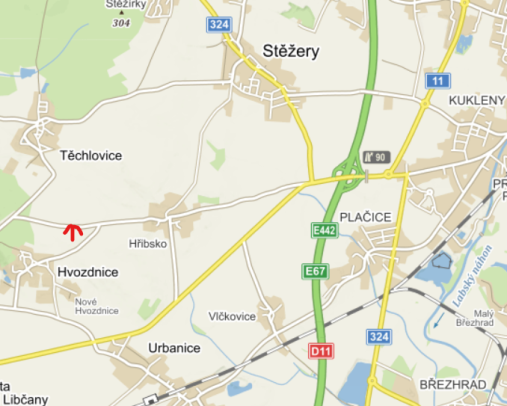 